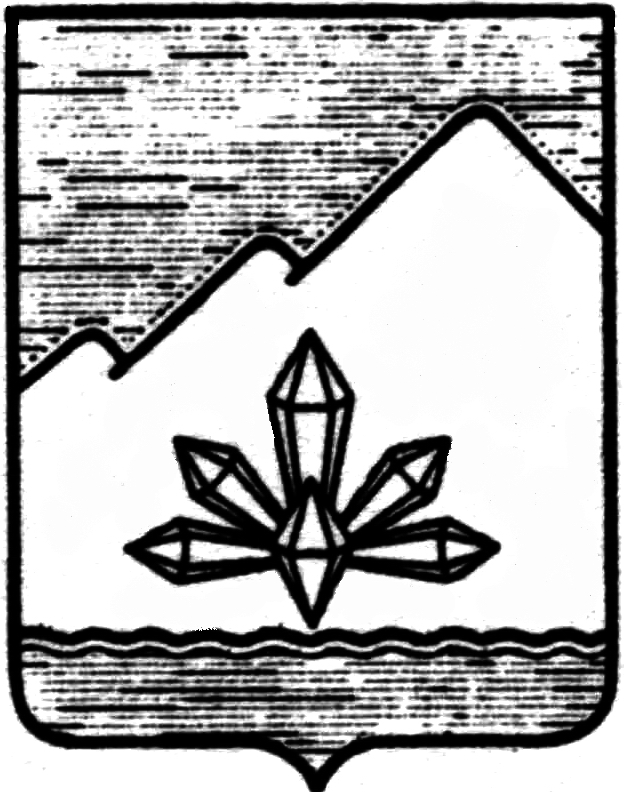   АДМИНИСТРАЦИЯ ДАЛЬНЕГОРСКОГО ГОРОДСКОГО ОКРУГА 
                                        ПРИМОРСКОГО КРАЯ                                                   ПОСТАНОВЛЕНИЕ17 октября 2012г.                 г. Дальнегорск                       №  757-паО внесении изменений в Порядок определения нормативных затрат на оказание услуги «Начальное общее, основное общее, среднее (полное) общее образование, дополнительное образование в общеобразовательных учреждениях» и нормативных затрат на содержание имущества учреждения на 2012 годВ целях реализации Федерального закона от 08.05.2010г. № 83-ФЗ «О внесении изменений в отдельные законодательные акты Российской Федерации в связи с совершенствованием правового положения государственных (муниципальных) учреждений», руководствуясь Уставом Дальнегорского городского округа, администрация Дальнегорского городского округа,-ПОСТАНОВЛЯЕТ:Внести изменения в порядок определения нормативных затрат на оказаниеуслуги «Начальное общее, основное общее, среднее (полное) общее образование, дополнительное образование в общеобразовательных учреждениях» и нормативных затрат на содержание имущества учреждения на 2012 год, утвержденный постановлением администрации Дальнегорского городского округа от 27.02.2012г. №109-па.      1.1 В п. 2.1 абзац «Нормативные затраты на муниципальное задание определяются как сумма затрат на основной персонал, участвующий непосредственно в предоставлении данной услуги, приобретение материальных запасов, необходимых для оказания услуги и затрат на вспомогательный, технический и административный персонал.» читать в следующей редакции: «Нормативные затраты на муниципальное задание определяются как сумма затрат на основной персонал, участвующий непосредственно в предоставлении данной услуги, приобретение материальных запасов, необходимых для оказания услуги и затрат на вспомогательный, технический и административный персонал и рассчитываются отдельно по следующим группам общеобразовательных учреждений:- находящимся в городе;- находящимся в сельских населенных пунктах.»2. Отделу образования (Аверьянова) руководствоваться утвержденным Порядком при расчете затрат на финансовое обеспечение деятельности муниципальных учреждений дополнительного образования.Данное постановление подлежит опубликованию (обнародованию).Контроль за выполнением данного постановления возложить на заместителя главы администрации Дальнегорского городского округа В.В. Кириченко.И.о. Главы Дальнегорскогогородского округа                                                                                 Р.Р. Козырева